Making the most of MyMaths – A guide to checking feedback and gaining extra support!If you would like to check your score or if any feedback has been given on any previous tasks, please follow the instructions below: Login to your MyMaths portalClick on the ‘Scores’ tab at the top of the page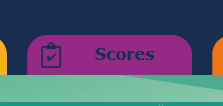 Select the completed activity you would like to check.If your teacher has commented, this will be shown in the bottom left-hand corner next to a speech bubble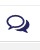 Teachers are trying to set tasks that they know you can do – sometimes that is tricky though.  Generally, we think you should be aiming for at least 80-85%.  If you don’t get that, we think you should try it again – see below.Remember make you have some paper and pencil with you so you can make jottings, draw pictures or do calculations to help you work out the answer.  Think about the ways you have been taught in class, not necessarily how it is shown on MyMaths.I got some of the questions wrong.  How do I do the task again?You or your teacher may want you to try the task again.  You can do this by clicking on thetab on the right hand side of the screen.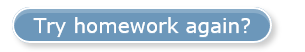 What if the task was too difficult?If you found the task a little tricky and you want some help, click the    tab also on the right-hand side of the screen. 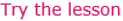 Remember you can also contact School via WEDUC or mention it to your teachers when they do their check in call if the MyMaths is too tricky for your child or as a parent you need some support/reassurance – we are here to help.Take care, Miss Barton 